	Nouveau pont		Pas d’affichage		Révision de la capacité portanteLe demandeur       informe le ministère des Ressources naturelles et des Forêts que le pont précité fera l’objet d’un affichage de sa capacité portante et de la signalisation appropriée à compter de la date suivante : 	     __________________________________________Date (Année/Mois/Jour)				SignatureDemandeur :      N° dossier du pont :      N° dossier du pont :      Personne-ressource :      U. G. :      U. G. :      Cours d’eau :      Localisation :Latitude:	  0	  ’	  ’’ NCours d’eau :      Longitude:  	  0	  ’	  ’’ OCAPACITÉ PORTANTEConsultantIngénieur responsable de l’inspection et de l’évaluation (Inscrire le nom et le prénom en lettres moulées)Date d’inspection d’évaluation (Année/Mois/Jour)Date d’évaluation (Année/Mois/Jour)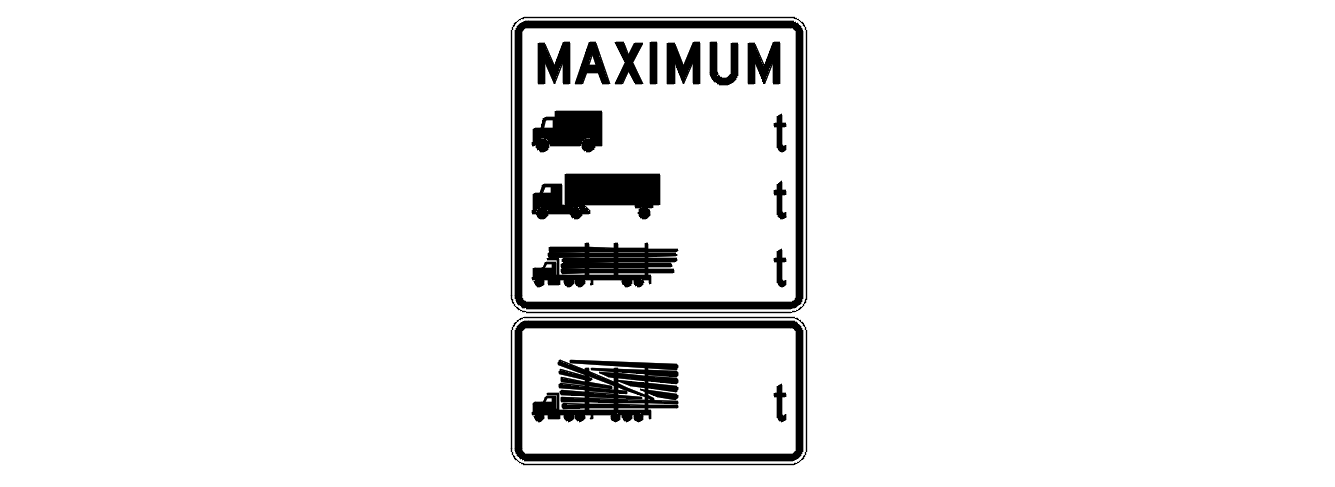 